Об утверждении части территории
Бесскорбненского сельского поселения Новокубанского района
для реализации проектов местных инициатив в 2023 годуВ соответствии с Федеральным законом от 20 июля 2020 года № 236-ФЗ «О внесении изменений в Федеральный закон «Об общих принципах организации местного самоуправления в Российской Федерации» Федеральным законом от 20 июля 2020 года № 26-ФЗ «О внесении изменений в Бюджетный кодекс Российской Федерации», постановлением Губернатора Краснодарского края от 27 декабря 2022 года № 997 «О внесении изменений в постановление главы администрации (губернатора) Краснодарского края от 6 февраля 2020 года № 70 «О краевом конкурсе по отбору проектов местных инициатив», решением Совета Бесскорбненского сельского поселения Новокубанского района от 10 февраля 2021 года № 17/124 «Об утверждении Порядка выявления мнения граждан по вопросу о поддержке инициативного проекта путём опроса граждан, сбора их подписей на территории Бесскорбненского сельского поселения Новокубанского района», решением Совета Бесскорбненского сельского поселения Новокубанского района от 10 февраля 2021 года № 17/125 «Об утверждении Порядка выдвижения, внесения, обсуждения, рассмотрения инициативных проектов, а также проведения их конкурсного отбора в Бесскорбненском сельском поселении Новокубанского района», решением Совета Бесскорбненского сельского поселения Новокубанского района от 10 февраля 2021 года № 17/126 «Об утверждении Порядка определения части территории Бесскорбненского сельского поселения Новокубанского района, на которой могут реализовываться инициативные проекты», Уставом Бесскорбненского сельского поселения Новокубанского района, постановляю:1. Утвердить часть территории Бесскорбненского сельского поселения Новокубанского района для реализации проектов местных инициатив в 2023 году:- станица Бесскорбная Бесскорбненского сельского поселения Новокубанского района Краснодарского края.2. Главному специалисту администрации Бесскорбненского сельского поселения Новокубанского района Хомутовой Д.А. обеспечить размещение (обнародование) настоящего постановления в установленном порядке на официальном сайте Бесскорбненского сельского поселения Новокубанского информационно-телекоммуникационной сети «Интернет».3. Контроль за выполнением настоящего постановления оставляю за собой.4. Настоящее постановление вступает в силу со дня его подписания.И.о. главы Бесскорбненского сельского поселения Новокубанского района                                                              Ф.Х.Шумафова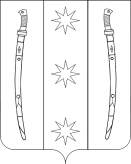 АДМИНИСТРАЦИЯАДМИНИСТРАЦИЯбесскорбненского сельского поселения бесскорбненского сельского поселения НОВОКУБАНСКого РАЙОНаНОВОКУБАНСКого РАЙОНаПОСТАНОВЛЕНИЕПОСТАНОВЛЕНИЕот 19 июля 2023 года№ 48ст.Бесскорбнаяст.Бесскорбная